Write a three to five sentence exit slip on what you believe the legacy of Henry VIII to be. You can make a call on the “villain to hero” spectrum, or you can forsake that entirely and just talk about what they have learned.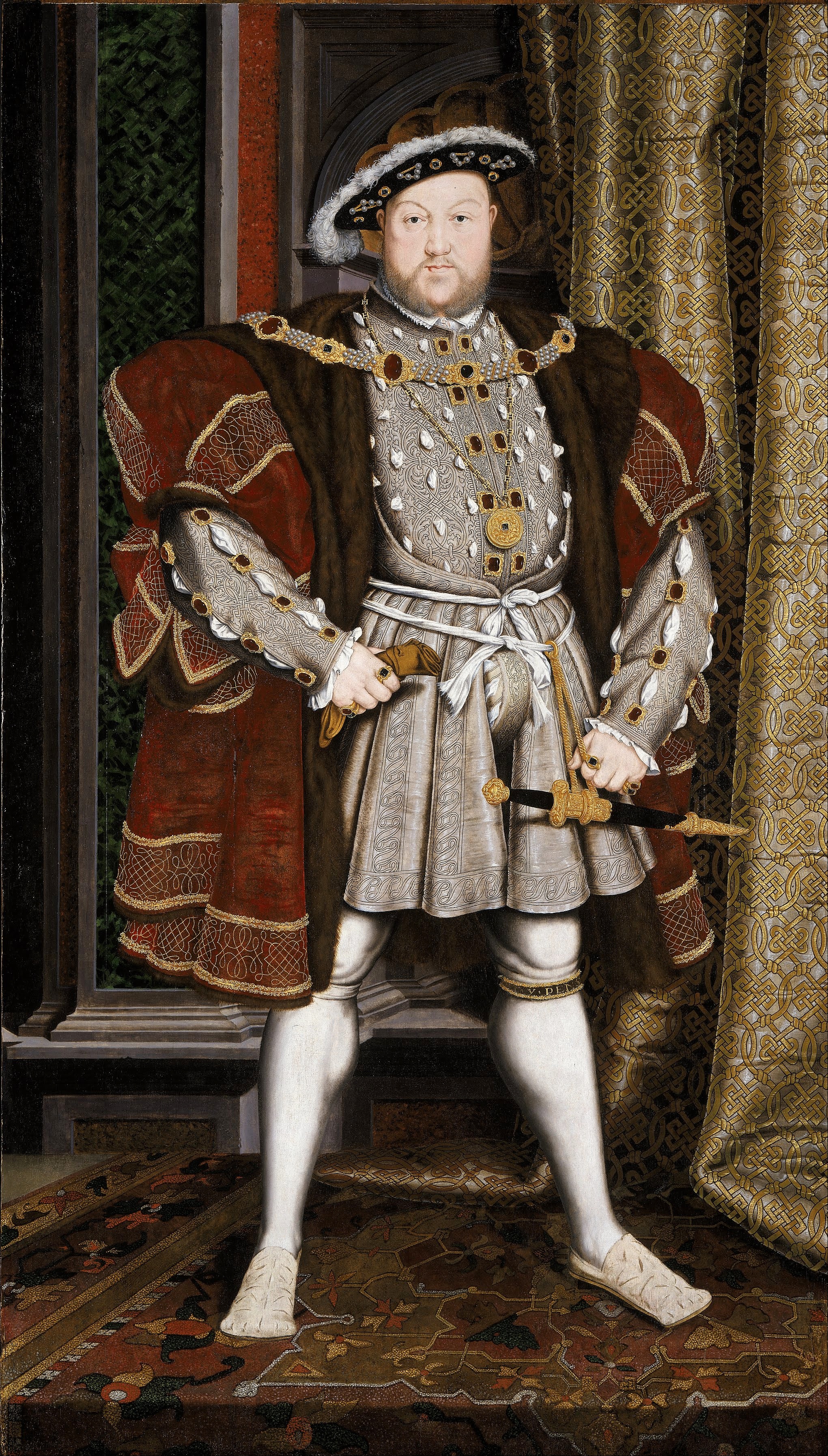 